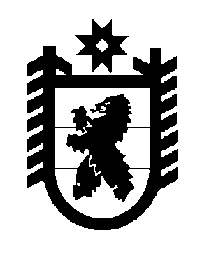 Российская Федерация Республика Карелия    ПРАВИТЕЛЬСТВО РЕСПУБЛИКИ КАРЕЛИЯРАСПОРЯЖЕНИЕот  15 июня 2018 года № 415р-Пг. Петрозаводск С целью организации работы по подготовке заявки в некоммерческую организацию «Фонд развития моногородов» на софинансирование расходов Республики Карелия в целях реализации мероприятий по строительству и (или) реконструкции объектов инфраструктуры, необходимых для реализации новых инвестиционных проектов в Кондопожском городском поселении:1. Образовать рабочую группу в следующем составе:2. Организационное обеспечение деятельности рабочей группы возложить на Министерство экономического развития и промышленности Республики Карелия. 
           Глава Республики Карелия                                                              А.О. ПарфенчиковБуренков П.В.–исполняющий обязанности Министра экономиче-ского развития и промышленности Республики Карелия, руководитель рабочей группыЛомако А.В.–первый заместитель Министра экономического развития и промышленности Республики Карелия, заместитель руководителя рабочей группы Анхимов В.И.–глава Кондопожского городского поселения                      (по согласованию)Аристова В.С.–начальник отдела Министерства имущественных и земельных отношений Республики Карелия Бабарова О.В.–исполняющий обязанности заместителя директора государственного казенного учреждения Республики Карелия «Управление земельными ресурсами»Банковский П.В.–исполняющий обязанности первого заместителя Министра строительства, жилищно-коммуналь-ного хозяйства и энергетики Республики Карелия Баринова Н.В.–начальник отдела администрации Кондопожского муниципального района (по согласованию)Дмитриева Е.В.–главный специалист администрации Кондопож-ского городского поселения (по согласованию)Зубарев П.И.–директор общества с ограниченной ответствен-ностью «Рыботорговая сеть» (по согласованию)Кирпу Д.И.–заместитель главы администрации Кондопожского муниципального района по вопросам жилищно-коммунального хозяйства (по согласованию)Копычев В.В.–директор общества с ограниченной ответствен-ностью «Кондопожский лесопильно-экспортный завод – Астар» (по согласованию)Логинова М.Н.–первый заместитель Министра имущественных и земельных отношений Республики Карелия Николаев Е.А.–главный специалист Министерства по дорожному хозяйству, транспорту и связи Республики Карелия Раковский И.В.–директор общества с ограниченной ответствен-ностью «Группа «Баренц» (по согласованию)Рекунов А.И.–генеральный директор общества с ограниченной ответственностью «Завод экстрактов. Заготпром» (по согласованию).